ΕΛΛΗΝΙΚΗ ΔΗΜΟΚΡΑΤΙΑ                                                                          Καλλιθέα   12/01/2018ΝΟΜΟΣ ΑΤΤΙΚΗΣΔΗΜΟΣ ΚΑΛΛΙΘΕΑΣ                                                                                   Αριθ. Πρωτ :  2391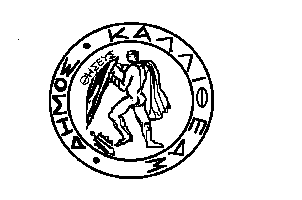 ΔΙΕΥΘΥΝΣΗ     : ΠΟΛΙΤΙΣΜΟΥ,ΠΑΙΔΕΙΑΣ &                                Ν. ΓΕΝΙΑΣ               ΓΡΑΦΕΙΟ            :ΑΝΤΙΔΗΜΑΡΧΟΥ                           			                           ΤΑΧ. Δ/ΝΣΗ	: ΜΑΤΖΑΓΡΙΩΤΑΚΗ 76                                                                          Π Ρ Ο Σ                                                        ΑΡΜΟΔΙΟΣ       :    					           ΤΗΛΕΦΩΝΟ     : 2132070318        	                                       Τον  Πρόεδρο του Δημοτικού ΣυμβουλίουΘέμα   : «Σύνταξη τεκμηριωμένου αιτήματος για την έγκριση διενέργειας, δαπάνης, την Ανάληψη Υποχρέωσης και τη διάθεση πίστωσης για την εκδήλωση της κοπής πίτας από το Δήμο Καλλιθέας για τους Δημότες στα πλαίσια εορτασμού του ερχομού του νέου έτους Έχοντας υπόψη:1. Τις διατάξεις:α. Του άρθρου 158 του Ν.3463/2006 (Φ.Ε.Κ. 114 Α΄) «Κύρωση του Κώδικα Δήμων και Κοινοτήτων».β. Του N. 3852/2010 (Φ.Ε.Κ. 87 Α΄) «Νέα Αρχιτεκτονική της Αυτοδιοίκησης και της Αποκεντρωμένης Διοίκησης  - Πρόγραμμα Καλλικράτης».γ. Τις διατάξεις των άρθρων 66 & 68 του Ν. 4270/2014 «Αρχές Δημοσιονομικής Διαχείρισης και εποπτείας (Ενσωμάτωση της Οδηγίας 2011/85/ΕΕ) – δημόσιο λογιστικό και άλλες διατάξεις (Φ.Ε.Κ. 143 Α΄).δ. Του Ν. 4412/2016 (Φ.Ε.Κ. 147 Α΄).ε Του Π.Δ. 80/2016 (Φ.Ε.Κ. 145 Α΄) «Ανάληψη υποχρέωσης από τους διατάκτες».στ. Το με αριθ. πρωτ. 40031/15-12-2016, έγγραφο του ΥΠ.ΕΣ. σχετικά με την εφαρμογή των διατάξεων του Π.Δ. 80/2016 «Ανάληψη υποχρεώσεων από τους διατάκτες » στους Δήμους και στα Δημοτικά Ν.Π.Δ.Δ.ζ. Την υπ’ αριθ. πρωτ. 2/100018/0026/30-12-2016 εγκύκλιο του Υπουργείου Οικονομικών (Γ.Λ.Κ), σχετικά με την εφαρμογή των διατάξεων του Π.Δ. 80/2016 «Ανάληψη υποχρεώσεων από τους διατάκτες » στους Δήμους και στα Δημοτικά Ν.Π.Δ.Δ.2. Την υπ’ αριθ. 548/20-11-2017 (Α.Δ.Α: 6ΟΤΝΩΕΚ-ΖΡΚ) απόφαση Δημοτικού Συμβουλίου περί έγκρισης προϋπολογισμού Δήμου Καλλιθέας οικονομικού έτους 2018.3. Την υπ’ αριθ. 110956/39133/12-2017 απόφαση της Αποκεντρωμένης Διοίκησης Αττικής περί έγκρισης προϋπολογισμού Δήμου Καλλιθέας έτους 2018.4. Η αρμοδιότητα ανάληψης υποχρέωσης, διάθεσης των πιστώσεων και έγκρισης των δαπανών ανήκει κατά κανόνα στην Οικονομική Επιτροπή (άρθρο 72 παρ. 1 περίπτ. δ' Ν. 3852/2010) και κατ' εξαίρεση στο Δημοτικό Συμβούλιο και στο Δήμαρχο (άρθρο 158 παρ. 3 και 4 Ν.3463/2006).Επίσης σύμφωνα με το άρθρο 2  του Π.Δ. 80/2016 για την ανάληψη οποιασδήποτε υποχρέωσης εκδίδεται από  εξουσιοδοτημένο όργανο σχετικά απόφαση ανάληψης υποχρέωσης με την οποία δεσμεύεται η αναγκαία πίστωση . Κατόπιν των παραπάνω παρακαλούμε πολύ όπως προβείτε στην έγκριση διενέργειας,  στη σύνταξη τεκμηριωμένου αιτήματος  για την έγκριση των δαπανών, την ανάληψη των υποχρεώσεων και τη διάθεση των πιστώσεων σε βάρος των αντίστοιχων Κωδικών Εξόδων του προϋπολογισμού για τις δαπάνες που θα προκύψουν  για εκδήλωση της κοπής πίτας από το Δήμο Καλλιθέας για τους Δημότες στα πλαίσια εορτασμού του ερχομού του νέου έτους.      Οι εν λόγω δαπάνες έχουν ως εξής: Προμήθεια πίτας 3.000 τεμ., ποσού ύψους (2.232,00 €) συμπεριλαμβανομένου του νόμιμου Φ.Π.Α, η δαπάνη θα βαρύνει τον Κ.Α : 15.6443.0001 του προϋπολογισμού εξόδων του Δήμου οικονομικού έτους 2018 , με ανάρτηση πρωτογενούς αιτήματος στο Κ.Η.Μ.Δ.Σ .Προμήθεια αναψυκτικών , εμφιαλωμένων νερών του 1,5lt ποσού ύψους (1.074,77 €) συμπεριλαμβανομένου του νόμιμου Φ.Π.Α, η δαπάνη θα βαρύνει τον Κ.Α : 15.6471.0001  του προϋπολογισμού εξόδων του Δήμου οικονομικού έτους 2018, δεν απαιτείται  ανάρτηση πρωτογενούς αιτήματος στο Κ.Η.Μ.Δ.Σ  ,Προμήθεια κουραμπιέδες και μελομακάρονα  , ποσού ύψους (822,00€) συμπεριλαμβανομένου του νομίμου Φ.Π.Α, η δαπάνη θα βαρύνει τον Κ.Α : 15.6471.0001   του προϋπολογισμού εξόδων του Δήμου οικονομικού έτους 2018, δεν απαιτείται  ανάρτηση πρωτογενούς αιτήματος στο Κ.Η.Μ.Δ.Σ Προμήθεια πλαστικών ποτηριών ,χαρτοπετσέτες , τραπεζομάντιλα μιας χρήσης που θα χρησιμοποιηθούν στην εν λόγω εκδήλωση , ποσού ύψους (171,12€) συμπεριλαμβανομένου του νόμιμου Φ.Π.Α, η δαπάνη θα βαρύνει τον Κ.Α : 15.6471.0001  του προϋπολογισμού εξόδων του Δήμου οικονομικού έτους 2018, δεν απαιτείται  ανάρτηση πρωτογενούς αιτήματος στο Κ.Η.Μ.Δ.Σ  Οι ανωτέρω δαπάνες δεν θα υπερβούν το ποσό των (4.300,00 €) συμπεριλαμβανομένου του νομίμου Φ.Π.Α             Εσωτερική Διανομή                                                                                                       Ο ΑΝΤΙΔΗΜΑΡΧΟΣ                                        -   Γρ. Δημάρχου                                                                                                       -   Γρ. Αντιδημάρχου (κ. Κωστάκη )           -   Γρ. Γεν. Γραμματέα                                                                                            -   Τμ. Προϋπολογισμού & Εκκαθάρισης                                                                     ΕΜΜΑΝΟΥΗΛ ΚΩΣΤΑΚΗΣ               Δαπανών                                                                                                                       - Τμ.Προμηθειών & Αποθηκών